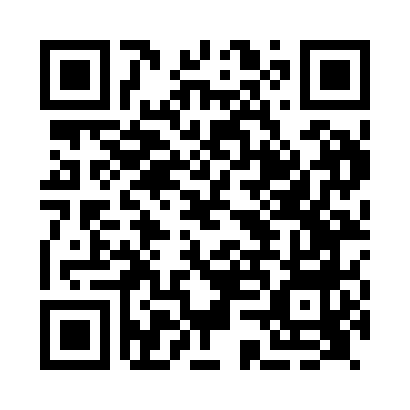 Prayer times for Airds House, UKWed 1 May 2024 - Fri 31 May 2024High Latitude Method: Angle Based RulePrayer Calculation Method: Islamic Society of North AmericaAsar Calculation Method: HanafiPrayer times provided by https://www.salahtimes.comDateDayFajrSunriseDhuhrAsrMaghribIsha1Wed3:275:341:196:329:0411:122Thu3:265:321:196:339:0611:133Fri3:245:301:186:349:0811:144Sat3:235:281:186:369:1011:155Sun3:225:251:186:379:1211:166Mon3:215:231:186:389:1411:177Tue3:205:211:186:399:1611:188Wed3:195:191:186:409:1811:189Thu3:185:171:186:429:2011:1910Fri3:175:151:186:439:2211:2011Sat3:165:131:186:449:2411:2112Sun3:155:111:186:459:2611:2213Mon3:145:091:186:469:2811:2314Tue3:135:071:186:479:3011:2415Wed3:125:051:186:489:3211:2516Thu3:115:031:186:499:3411:2617Fri3:105:011:186:509:3611:2718Sat3:094:591:186:519:3811:2819Sun3:084:581:186:529:4011:2920Mon3:074:561:186:539:4111:3021Tue3:064:541:186:549:4311:3122Wed3:064:531:186:559:4511:3223Thu3:054:511:186:569:4711:3324Fri3:044:501:196:579:4811:3425Sat3:044:481:196:589:5011:3426Sun3:034:471:196:599:5211:3527Mon3:024:451:197:009:5311:3628Tue3:024:441:197:019:5511:3729Wed3:014:431:197:029:5611:3830Thu3:004:411:197:039:5811:3931Fri3:004:401:197:039:5911:39